Publicado en  el 31/01/2017 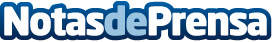 Los adultos son capaces de conservar parte de su idioma materno, pese a no haberlo habladoEn cuanto a adquisición del lenguaje, todo queda registrado en la mente del bebé, de modo que cuando este crece conserva dosis de ese lenguaje pese a no haberlo usado
Datos de contacto:Nota de prensa publicada en: https://www.notasdeprensa.es/los-adultos-son-capaces-de-conservar-parte-de Categorias: Idiomas Educación Ocio para niños http://www.notasdeprensa.es